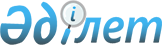 Т. Рысқұлов ауданы әкімдігінің кейбір қаулыларының күші жойылды деп тану туралыЖамбыл облысы Т. Рысқұлов аудандық әкімдігінің 2016 жылғы 22 желтоқсандағы № 418 қаулысы. Жамбыл облысы Әділет департаментінде 2017 жылғы 10 қаңтарда № 3282 болып тіркелді      РҚАО-ның ескертпесі.

      Құжаттың мәтінінде түпнұсқаның пунктуациясы мен орфографиясы сақталған.

      "Қазақстан Республикасындағы жергілікті мемлекеттік басқару және өзін-өзі басқару туралы" Қазақстан Республикасының 2001 жылғы 23 қаңтардағы Заңының 37 бабына сәйкес Т. Рысқұлов ауданы әкімдігі ҚАУЛЫ ЕТЕДІ:

      1. Осы қаулының қосымшасына сәйкес Т. Рысқұлов ауданы әкімдігінің кейбір қаулыларының күші жойылды деп танылсын. 

      2. Осы қаулының орындалуын бақылау аудан әкімі аппаратының басшысы Өмірзақов Мұратбек Тоқсанбайұлына жүктелсін.

      3. Осы қаулы әділет органдарында мемлекеттiк тiркелген күннен бастап күшiне енедi және оның алғашқы ресми жарияланған күнінен кейін күнтізбелік он күн өткен соң қолданысқа енгізіледі.

 Аудан әкімдігінің кейбір күші жойылған қаулыларының тізімі.      1. "Т. Рысқұлов ауданы әкімдігінің жұмыспен қамту және әлеуметтік бағдарламалар бөлімі" коммуналдық мемлекеттік мекемесінің Ережесін бекіту туралы" Т. Рысқұлов ауданы әкімдігінің 2014 жылғы 11 желтоқсандағы № 510 қаулысының (Нормативтік құқықтық кесімдерді мемлекеттік тіркеу тізілімінде № 2455 болып тіркелген, 2015 жылғы 12 қаңтарында № 8 (7052), 2015 жылғы 27 қаңтарында № 11 (7055) "Құлан таңы" газетінде жарияланған);

      2. "Т. Рысқұлов ауданы әкімдігінің Регламентін бекіту туралы" Т. Рысқұлов ауданы әкімдігінің 2014 жылғы 29 желтоқсандағы № 522 қаулысының (Нормативтік құқықтық кесімдерді мемлекеттік тіркеу тізілімінде № 2504 болып тіркелген, 2015 жылғы 19 ақпанында № 19 (7063), 2015 жылғы 27 ақпанында № 20 (7063) "Құлан таңы" газетінде жарияланған);

      3. "Т. Рысқұлов ауданы әкімдігінің ветеринария бөлімі" коммуналдық мемлекеттік мекемесінің Ережесін бекіту туралы" Т. Рысқұлов ауданы әкімдігінің 2015 жылғы 27 ақпандағы № 54 қаулысының (Нормативтік құқықтық кесімдерді мемлекеттік тіркеу тізілімінде № 2595 болып тіркелген, 2015 жылғы 24 сәуірінде № 36 (7080) "Құлан таңы" газетінде жарияланған);

      4. "Т. Рысқұлов ауданы әкімдігінің білім бөлімі" коммуналдық мемлекеттік мекемесінің Ережесін бекіту туралы" Т.Рысқұлов ауданы әкімдігінің 2014 жылғы 11 желтоқсандағы № 516 қаулысының (Нормативтік құқықтық кесімдерді мемлекеттік тіркеу тізілімінде № 2468 болып тіркелген, 2015 жылғы 30 қаңтарында № 12 (7056), 2015 жылғы 13 ақпанында № 16 (7060) "Құлан таңы" газетінде жарияланған).


					© 2012. Қазақстан Республикасы Әділет министрлігінің «Қазақстан Республикасының Заңнама және құқықтық ақпарат институты» ШЖҚ РМК
				
      Аудан әкімі 

Ж. Айтақов
Т. Рысқұлов ауданы әкімдігінің
2016 жылғы 22 желтоқсандағы
№ 418 қаулысына қосымша